California-Nevada-Hawai’i DistrictCircle K InternationalFall Training Conference Committee Application2020-2021Dear Applicant,Welcome to the Fall Training Conference Committee application! Thank you for your interest in serving on this crazy committee. This committee works together to plan and host Fall Training Conference (FTC), an event that takes place this year on November 6-8, 2020 at Old Oak Rancho in Sonora, CA. Serving on this committee will not only give you an insight on how event planning works but it will allow you to grow as a leader so you can serve your district, division, club, and community. This committee is a one-of-a-kind experience and I highly encourage you to apply – even if you are hesitant! Everyone has the potential to make a difference, and I believe in yours! I’m excited to read about your ideas and goals and see how you want to contribute to this extraordinary event and make it memorable for all members.Please understand that all applicants will be reviewed thoroughly and professionally. The decisions made will be based on who is believed to be the most qualified and meets the needs and goals of the district. With this in mind, please take your time and read the entire application before filling it out! The chair reserves the right to alter positions appointed and their respective duties as needed. Submission instructions are on the last page of this document. If you have any questions about this application or the committee in general, please do not hesitate to contact me. I hope to see your application soon and wish you the best of luck!Sincerely,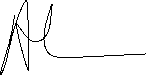 Aaron Lee
2020-2021 Fall Training Conference Chair
email: ftc@cnhcirclek.org
APPLICATION TIMELINE:Application process: Sunday, May 10, 2020 to Wednesday, May 20, 2020.Applications must be submitted by Wednesday, May 20, 2020, 10:00PM (PDT) / 7:00PM (HST) to Fall Training Conference Chair, Aaron Lee (ftc@cnhcirclek.org) & District Governor, Katherine Hoang (governor@cnhcirclek.org). Applicants invited to an interview will be notified by Thursday, May 21, 2020, 8:00PM (PDT) / 5:00PM (HST).Interviews will take place Tuesday, May 19, 2020 to Monday, May 25, 2020*.Appointments will be made by Tuesday, May 26, 2020*. All applicants will be notified of the final selections.* Dates may change based on the discretion of the chair. RESPONSIBILITIES:The purpose of the District Fall Training Conference Committee is to plan the Fall Training Conference in its entirety. The following positions are here to help the Fall Training Conference Chair plan a successful and enjoyable FTC, which will be from November 6-8, 2020. The following is a list of minimum responsibilities expected of each standing committee chair. Please check the box next to each responsibility (double click on the box to check it). In doing so, you signify an understanding of the responsibility.	Attend Fall Training Conference.	Attend all online committee meetings set by the FTC Chair unless excused with a valid reason and 24 hours advance notice. Meetings will generally be held online.	Attend mandatory in-person meetings set by the FTC chair unless excused with a valid reason.	Remain in constant communication with FTC Chair by reporting activities and progress and attending scheduled one-on-ones.	Complete all assigned tasks and projects ON TIME. If this is not possible, it is understood that the FTC Chair will be notified in a timely manner.	Actively participate in committee meetings through discussion of ideas and duties for FTC as well as providing feedback and input where needed.	Support all other committee members throughout the whole term (before, during, and after FTC).	Be willing to help with any other tasks pertaining to the success of Fall Training Conference, not directly related to your specific position.	Act as a representative for your home club, your division, and the District as a whole.I agree to uphold all of the duties listed above and understand that my failure to complete any of these tasks may result in my removal as a committee member.SIGN HERE: POSITION DESCRIPTIONS:Each of the following positions has their own tasks and obligations to make Fall Training Conference the best it can be. Each committee member has tasks to complete before, during, and after Fall Training Conference. While considering which positions to apply for, please consider your strengths and how the committee can best utilize them. If you have any questions regarding these responsibilities, please contact the Fall Training Conference Chair. NOTE: These are only the minimum responsibilities that are expected from each position. There may be additional responsibilities that will be added/removed depending on the needs of FTC 2020 and the District. The chair reserves the right to alter positions and their respective duties as needed. Creative Executive AssistantManage and check up on the Creative Team throughout the termCo-host separate Creative Team meetings with the ChairAssist in creating the Creative Guide for FTCAct as standing chair when the FTC Chair is not present with the Logistics EAAssist the FTC Chair in making executive decisionsTake minutes for every committee meeting with the Logistics EATake charge of planning publicity leading up to FTC with the Logistics EATake charge of planning and ordering souvenirs with the Logistics EATrack and ensure that all other committee members are on schedule with their tasksHelp with any tasks not specifically designated to any of the other committee membersRecommended: Proficiency in Photoshop, Illustrator, and/or other graphic design programsLogistics Executive AssistantManage and check up on the Logistic Team throughout the termCo-host separate Logistics Team meetings with the ChairAct as standing chair when the FTC Chair is not present with the Creative EAAssist the FTC Chair in making executive decisionsTake minutes for every committee meeting with the Creative EATake charge of planning publicity leading up to FTC with the Creative EATake charge of planning and ordering souvenirs with the Creative EATrack and ensure that all other committee members are on schedule with their tasksHelp with any tasks not specifically designated to any of the other committee membersRecommended: Proficiency in Google Sheets and/or Microsoft ExcelCreative TeamDecoration Chair (Backdrop) Work with Decorations Co-Chair to design and create decorations according to the Fall Training Conference themeDesign the stage and side backdrops for the general auditorium and other areas of the campgroundSchedule workdays with the committee as neededCreate any additional decorations to complement the theme Decoration Chair (Centerpieces) Work with Decorations Co-Chair to design and create decorations according to the Fall Training Conference themeCreate centerpieces for every table in the dining hallSchedule workdays with the committee as neededCreate any additional decorations to complement the themeGraphics Chairs (2)Utilize the theme in all aspects of designsDesign the FTC logo and event page bannerDesign the FTC shirt and other souvenirsProduce graphics for all publicity materials (including but not limited to a graphic set, publicity flyers, testimonials, FB overlay, etc.)Assist the committee in creating any other graphics that may be neededDesign a brand-new FTC digital program in accordance with the themePromote and coordinate the purchase of digital program ads
Technology ChairCreate and design the FTC websiteWork with the District Technology Committee to maintain district website consistencyUpdate the FTC website as needed throughout the termCreate the presentation template for general sessionsCoordinate and assist the utilization of AV equipment (projectors, microphones, music, etc.) during workshops, campfire, and general sessionsProvide all users of AV equipment with proper instructionAct as a representative of FTC when working on the mobile app with the District Technology committeeLogistics TeamEntertainment & Dining ChairInstruct members on dining hall proceduresBook a DJ for Saturday night’s dancePlan alternative entertainment activities for Saturday eveningWork with the Membership Development & Education committee to coordinate optional activities between the arrival of clubs and the start of general sessionOversee the planning of the returning member dinner receptionCoordinate assistance with dining hall staff for setup and cleanup of each meal throughout the conferenceWorkshops Chairs (2)Work with co-chair to research and survey CNH members to see what workshops would most benefit the membershipDetermine workshops provided at FTCDesign a matrix to map the scheduling of workshopsSecure Workshop Hosts through an application and interview processMonitor informational materials such as literature and presentationsProvide workshop feedback to Workshop Hosts in a timely mannerProvide gifts for Workshop HostsManage all workshops during FTCDistribute and collect workshop evaluationsAPPLICATIONPlease note that there are four sections to this application. In order to apply, you must meet the following requirements:Be a dues-paid member of a CNH Circle K club in good standing. Be enrolled at least half-time during the 2020-2021 term.Fill out this application form completely.
I. CONTACT INFORMATIONII. GENERAL QUESTIONSPlease provide concise and complete answers to the following questions.III. POSITION-SPECIFIC QUESTIONSCreative Executive Assistant:There are many positions on the FTC Committee, each in charge of a different aspect of FTC. How will you ensure that the Creative Team is on task and support them throughout the entire planning process? Please use any experience you have with FTC, events or committees, to elaborate.What are some ideas to strengthen the bond within the committee and recognize committee members for their work?Both Executive Assistants will spearhead the publicity aspect of FTC, alongside the District Communications & Marketing Committee. What are new ideas you have to help publicize FTC? What has worked well in previous years and what would you like to improve on?Suppose two Creative Team members have differing opinions and styles on how to develop the FTC theme. How would you go about resolving the difference and coming up with a compromise?Logistics Executive Assistant:There are many positions on the FTC Committee, each in charge of a different aspect of FTC. How will you ensure that the Logistics Team is on task and support them throughout the entire planning process? Please use any experience you have with FTC, events or committees, to elaborate.What are some ideas to strengthen the bond within the committee and recognize committee members for their work?Both Executive Assistants will spearhead the publicity aspect of FTC, alongside the District Communications & Marketing Committee. What are new ideas you have to help publicize FTC? What has worked well in previous years and what would you like to improve on?Imagine two Logistic Team members would like to collaborate and create a joint project for FTC. How would you go about overseeing the collaboration and making sure each step of planning is organized and productive?Creative TeamDecorations Chair (Backdrop or Centerpieces):What are some potential themes for FTC that you have in mind and how can you incorporate the theme throughout decorations?Using the example theme of “Medieval Times,” what kind of decorations do you have in mind? Please include images of your designs and sketches. If you have made any decorations (backdrops, centerpieces, or other) in the past, feel free to attach images of your work. Graphics Chairs:Using the example theme of “Medieval Times,” design or sketch an example logo, Facebook event page banner, and digital program cover for FTC. Explain your design process for each.Please attach any graphics you have made in the past as examples of your work. This may include, but is not limited to: cover photos, promotional material, t-shirt designs, etc.What do you like about previous programs and how do you think you can implement it into our new digital program? How would you make the digital program more interactive and user-friendly?What software do you have experience in that will help in creating the digital program and graphics?Technology Chair:Using the example theme of “Medieval Times,” create an outline/sketch of a sample website. How would you implement this website?What specific types of audio/visual equipment do you have experience with? What would you do in a situation where you are not able to fix a piece of equipment? What are some examples of problems that you might face at FTC with regards to A/V equipment, and how would you solve them?Please include any projects/websites you have created, if applicable.Logistics TeamEntertainment & Dining Chair:What ideas do you have for alternate activities on Saturday night? How will you implement the theme so that they are engaging and appealing to the members? How do you plan on making meal periods efficient and organized? What are some ideas that you have to increase fellowship during dining periods?What is your definition of a successful dance? Elaborate on how you plan to make this happen.Workshops Chairs:How would you ensure that workshop hosts prepare a meaningful and educational, yet effective, workshop? How would you ensure that workshop hosts stay on top of deadlines to turn in their outlines, literatures, and presentations?Members often comment that workshops are repetitive each year. What are some new workshops that you would like to see at FTC 2020 that will be engaging and appealing to both new and returning members? What is one of your favorite workshops from a Circle K event? What about the workshop made you like it?Please answer the questions above that pertain to the positions you are applying to. You may use as much space as you need, but please be coherent and concise in your answer. Provide your answer in the spaces below and delete any prompts that you are not answering prior to submitting your application.IV. REFERENCESYou may provide up to three references to support your application as you feel necessary. Please include their Full Name, Relationship/Position, Phone Number, and E-Mail Address.If you have any questions, feel free to contact me!Please send the application in PDF format with the application file and e-mail subject line in the following manner: FTCCommittee_FirstNameLastName (eg. FTCCommittee_AaronLee)Late applications will NOT be accepted.
Aaron LeeFall Training Conference Chairftc@cnhcirclek.org Katherine HoangDistrict Governorgovernor@cnhcirclek.orgAll applications are to be RECEIVED byMay 20, 2020 by 10:00 PM (PDT) / 7:00PM (HST)!Thank you for your interest in becoming a part of the 2020-2021 District Fall Training Conference Committee!This concludes the California-Nevada-Hawai’i District Fall Training Conference Committee application.NameMajor/YearSchoolEmailDivisionPhone NumberPositions of Interest1.1.1.Positions of Interest2.2.2.Positions of Interest3.3.3.Describe your involvement in Circle K. Please include your past and current positions held. Why do these experiences qualify you to be a part of FTC Committee? [Insert answer here]2.   Why do you want to be a part of the committee? Why do you want the position(s) you are applying for? What do you hope to gain from this experience?[Insert answer here]3.   What are your strengths and weaknesses? What role do you think you play in a team?[Insert answer here]4.   What new and innovative ideas do you have for this year’s Fall Training Conference?[Insert answer here]5.   What were some pros and cons of Fall Training Conference 2019? How would you like to improve upon the cons?[Insert answer here]6.   Fall Training Conference tends to be an event geared towards new members. What are some ways in which you would engage returning members at FTC?[Insert answer here]7.   How would you handle any potential complications within your position(s)?[Insert answer here]8.   List out all other commitments that you will have/might have for the upcoming year and explain how you will prioritize these commitments. [Insert answer here]9.   Are you applying to any other district committees? If so, please rank them in order of preference. [Insert answer here]Position:Answers:Position:Answers:Position:Answers:NameRelationship/PositionEmailPhoneNameRelationship/PositionEmailPhoneNameRelationship/PositionEmailPhone